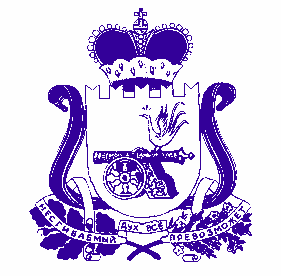 АДМИНИСТРАЦИЯ  муниципального  образования«Духовщинский  район»  Смоленской  областиРАСПОРЯЖЕНИЕот 14.06.2023  № 110-рВ соответствии с Федеральным законом от 21.12.1994 № 69-ФЗ «О пожарной безопасности», в целях предупреждения пожаров, уменьшения их последствий, 
в том числе связанных с гибелью людей, своевременного тушения пожаров:1. Установить с 15 июня 2023 года особый противопожарный режим на территории муниципального образования «Духовщинский район» Смоленской области.2. С 15 июня 2023 года запретить в лесах, парках, сельскохозяйственных угодьях, на дачах, территориях, прилегающих к жилым и (или) иным постройкам:- разведение костров, сжигание мусора, сухой травы и бытовых отходов;- проведение пожароопасных работ, топку кухонных очагов и котельных установок, работающих на твердом топливе.3. Рекомендовать Главам муниципальных образований сельских поселений 
и Озерненского городского поселения Духовщинского района Смоленской области, отдлу городского хозяйства Администрации муниципального образования «Духовщинский район» Смоленской области:- организовать патрулирование территорий сельских поселений, лесных массивов, торфянников, сельскохозяйственных угодий членами добровольных пожарных формирований;- обеспечить патрульные группы первичными средствами пожаротушения (огнетушитель, лопата и т.д.) и по возможности средствами связи;- организовать уборку территорий, прилегающих к жилым домам, хозяйственным постройкам, от горючих отходов с привлечением жителей домов;- обеспечить регулярный вывоз бытовых отходов и уборку мусора на контейнерных площадках;- подготовить для возможного использования имеющуюся водовозную, землеройную, а также приспособленную для целей пожаротушения технику;- принимать неотложные меры по ликвидации загорания мусора и сухой травы на подведомственной территории с привлечением населения и работников подведоственных организаций;- провести на подведомственных объектах и территориях соответствующую разъяснительную работу по мерам пожарной безопасности и действиям в случае пожара;- установить порядок оповещения населения о возникших пожарах и угрозе их распространения по имеющейся системе связи;- принять неотложные меры по обеспечению подведомственных объектов 
и территорий первичными средствами пожаротушения и запасом огнетушащих веществ;- обеспечить своевременную передачу в ЕДДС муниципального образования «Духовщинский район» Смоленской области информации о возникших пожарах, угрозе их распространения, а также силах и средствах, привлекаемых к их ликвидации.4. Рекомендовать руководителям сельскохозяйственнных организаций, главам крестьянских (фермерских) хозяйств:- содержать в исправном состоянии дороги, проезды, подъезды к зданиям, сооружениям и водоисточникам;- организовать круглосуточную охрану животноводческих помещений, мест складирования грубых кормов и зерновых культур;- запретить складирование грубых кормов, зерновых культур ближе 50 метров к животноводческим и другим строениям.	5. Рекомендовать заместителю директора - лесничему Духовщинского лесничества филиала ОГКУ «Смолупрлес» В.Ф. Захарову:- организовать патрулирование лесных насаждений с высоким классом пожарной опасности;- обеспечить своевременную передачу информации об осложнении пожарной обстановки;- организовать постоянный контроль за соблюдением требований пожарной безопасности при проведении лесохозяйственных работ.6. Инспекторам ЕДДС муниципального образования «Духовщинский район» Смоленской области обеспечить сбор информации о пожарной обстановке, складывающейся на территории Духовщинского района Смоленской области, привлекаемых силах и средствах для ликвидации пожаров.7. Разместить настоящее распоряжение на официальном сайте Администрации муниципального образования «Духовщинский район» Смоленской области 
в информационно-телекоммуникационной сети «Интернет» (http://duhov.admin-smolensk.ru/) в разделе «Гражданская оборона и чрезвычайные ситуации».8. Контроль за исполнением настоящего распоряжения возложить 
на заместителя Главы муниципального образования «Духовщинский район» Смоленской области А.В. Федорова.Об установлении особого противопожарного режима 
на территории муниципального образования «Духовщинский район» Смоленской областиГлавамуниципального образования «Духовщинский район»Смоленской областиБ.В. Петифоров